1 Απριλίου 2024ΑΝΑΚΟΙΝΩΣΗΠΡΟΣΚΛΗΣΗ ΥΠΟΒΟΛΗΣ ΑΙΤΗΣΕΩΝ ΕΚΔΗΛΩΣΗΣ ΕΝΔΙΑΦΕΡΟΝΤΟΣ-ΜΕΤΑΚΙΝΗΣΗ ΦΟΙΤΗΤΩΝ ΓΙΑ BIP-                                                                ΕΑΡΙΝΟ ΕΞΑΜΗΝΟ ΑΚΑΔ. ΕΤΟΥΣ 2023/24Στο πλαίσιο πολυμερούς συμφωνίας μεταξύ του Ανοιχτού Πανεπιστημίου Κύπρου με τα πανεπιστήμια Κρήτης, Θεσσαλίας, Αιγαίου, Πελοποννήσου, Πατρών και Βαρσοβίας οργανώνεται μια δράση του προγράμματος Erasmus+ με μεικτό χαρακτήρα (φυσική παρουσία και εξ αποστάσεως) και σύντομο χρόνο ολοκλήρωσης. Η δράση έχει τον τίτλο «Cyprus Experimental Field Schoold (CEF): From Cultural Heritage to Materials Science. The Female Potters of Cyprus». Το τμήμα με φυσική παρουσία θα διεξαχθεί στην Κύπρο, και συγκεκριμένα στη Λευκωσία και σε δύο χωριά της Κύπρου, από 8 έως και 16 Ιουλίου 2024 ꟷάφιξη μια μέρα πριν και αναχώρηση μια μέρα μετά.Για τους συμμετέχοντες φοιτητές προβλέπεται οικονομική αποζημίωση 630 ευρώ από το πρόγραμμα Erasmus (συνολικά για τις 9 ημέρες) και θα γίνει προσπάθεια να υπάρξει επιπλέον αποζημίωση για τα ναύλα. Η συμμετοχή των φοιτητών θα καταχωρηθεί στο Παράρτημα Διπλώματος του καθενός με 4 επιπλέον ECTS.	Καλούνται οι ενδιαφερόμενοι φοιτητές της Κατεύθυνσης Αρχαιολογίας και Διαχείρισης Πολιτισμικών Αγαθών να υποβάλουν ηλεκτρονικά τη συνημμένη αίτηση απευθείας στον ακαδ. υπεύθυνο Erasmus κ. Αναστάσιο Νικολόπουλο (adnikolo@go.uop.gr) έως τη Δευτέρα 15/4, ώστε να καταχωρηθούν οι επιτυχόντες στο ηλεκτρονικό σύστημα έως την Παρασκευή 19/4, σύμφωνα με τους όρους της πολυμερούς συμφωνίας. Για την επιλογή των υποψηφίων θα ακολουθηθούν οι γενικοί κανόνες που έχει θεσπίσει το Πανεπιστήμιο Πελοποννήσου για την επιλογή των φοιτητών για το πρόγραμμα Erasmus+. Μολονότι η διδασκαλία θα γίνει κατά βάση στην ελληνική γλώσσα, η πολυμερής συμφωνία προβλέπει πιστοποιημένη γνώση αγγλικής γλώσσας σε επίπεδο τουλάχιστον Β2. Επιπροσθέτως, θα μοριοδοτηθεί η επιτυχής ολοκλήρωση των μαθημάτων κατεύθυνσης με αντικείμενο την κεραμική και συγκεκριμένα τα εξής: 12Α-9_16 Κλασική Αρχαιολογία: Κεραμική, 12Α-6_14 Ειδικά Θέµατα Βυζαντινής Αρχαιολογίας, και 12ΕΠΑ-63_21 Προϊστορική Αρχαιολογία: Κεραμική.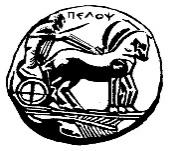 ΠΑΝΕΠΙΣΤΗΜΙΟΠΕΛΟΠΟΝΝΗΣΟΥERASMUS+